Graphycal Abstract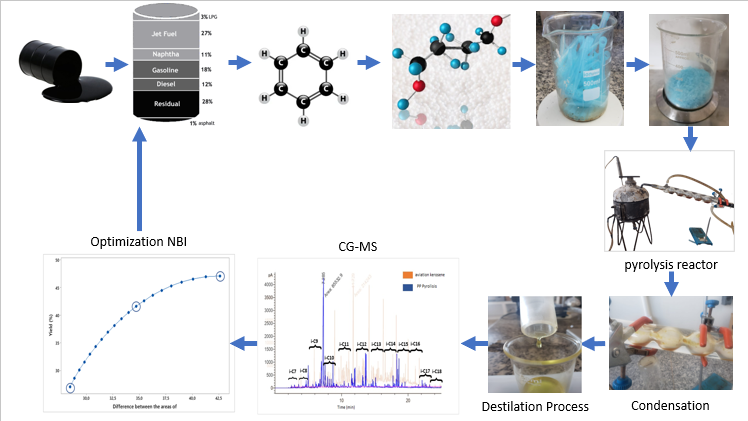 